Внеочередное заседание                                                                        28 созыва   КАРАР                                                                                                    РЕШЕНИЕОб отмене Решения Совета сельского поселения Кушманаковский сельсовет муниципального района Бураевский район Республики Башкортостан от 12 апреля 2019 года № 139 «Об утверждении Положения «О порядке сбора и вывоза отходов на территории сельского поселения Кушманаковский сельсовет» с учетом изменений внесенных решением от 20 февраля 2020 года № 48В целях приведения нормативно - правовых актов в соответствие с действующим законодательством и на основании экспертного заключения Государственного комитета Республики Башкортостан по делам юстиции от 21 октября 2020 года НГР RU 03091905201900013, Совет сельского поселения Кушманаковский сельсовет муниципального района Бураевский район Республики Башкортостан РЕШИЛ:Признать утратившими силу решения Совета сельского поселения Кушманаковский сельсовет:1.  № 139 от 12 апреля 2019 года «Об утверждении Положения «О порядке сбора и вывоза отходов на территории сельского поселения Кушманаковский сельсовет»;	2. № 48 от 20 февраля 2020 года «О внесении изменений в решение Совета сельского поселения Кушманаковский сельсовет муниципального района Бураевский район Республики Башкортостан № 139 от 12 апреля 2019 года «Об утверждении Положения «О порядке сбора и вывоза отходов на территории сельского поселения Кушманаковский  сельсовет».Председатель Совета сельскогопоселения Кушманаковский сельсовет                                          	 И.Р.Камалов                                                               д. Кушманаково02 декабря 2020 года№ 78БАШКОРТОСТАН РЕСПУБЛИКАҺЫ               БОРАЙ РАЙОНЫ МУНИЦИПАЛЬ РАЙОНЫНЫҢ КУШМАНАК АУЫЛ СОВЕТЫ АУЫЛ БИЛӘМӘҺЕ СОВЕТЫ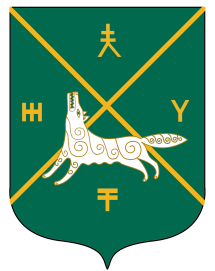 СОВЕТ СЕЛЬСКОГО  ПОСЕЛЕНИЯКУШМАНАКОВСКИЙ  СЕЛЬСОВЕТ   МУНИЦИПАЛЬНОГО РАЙОНА БУРАЕВСКИЙ  РАЙОН        РЕСПУБЛИКИ  БАШКОРТОСТАН